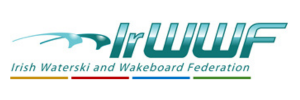 Secretary`s Report to AGM 2024 – 9th MarchAGM meeting being held in the Clayton Dublin Airport Hotel 9th March @ 12 noon.The Management committee members for 2023 were,President: Paul Carroll (resigned)     -- replaced by Simon Durham.Secretary: Miriam Quinn (resigned) -- replaced by Cormac Collins.Treasurer: Brid Deegan.Waterski officer: Simon Durham        -- replaced by Graeme Mc Kibbin.Wakeboard officer: David Zebedee.WIS officer: Keela O Malley (resigned) -- replaced by ElleMarie Van Breda.The Non-Committee Positions for 2023 were,Anti-doping Officer; Paul CarrollSafeguarding Officer; Jackie Gaston-BatesArchivist; Stuart EnglandCoaching Officer; Andy Mc QuigganHealth & Safety; Paul CarrollDisability Inclusion Officer; Cormac CollinsBarefoot Officer; Andy Mc DonaldIT Officer; Cornelia KrauszGovernance/Data protection; Cathal O CaoimhTechnical Liaison Officer; Andy Mc QuigganSub-CommitteeWomen in Sport Chair: Ellemarie Van Breda .The Board of Directors for 2023 were,Chairman of the Board; David Zebedee ( Yr 6)Company secretary; Cathal O CaoimhDavid O Caoimh (Yr 4)Jackie Bates-Gaston (Yr 2)Robert Skelly (Yr 1)Patricia Byrne (Yr1)Management Committee meetingsThe MC had 5 meetings (all on -line),along with many e-mails and What’s App discussions & decisions.Years Summary.Sport Ireland Core Grant of E42,000WIS grant of E15,0006 rounds of waterski slalom league completed between 10th June & 19th August. Waterski-ski Nationals in Golden Falls on 12th /13th August.Wakeboard Nationals in Newferry on 2nd SeptemberCable Wakeboard National event in Ballyhass on w/e 25th AugustWatersports Inclusion Games in Wexford on w/e 23rd JuneSpinal Injuries 1 day event in Wake n Ski end SeptemberHomologation course in Golden falls on 7th/8th October6 athletes attended international events with podium positions for 2 athletes.The number of affiliated clubs has increased from 11 to 12. Welcome Stillwaters.A new marketing social media tool has been developed called `Get on the water` spearheaded by Graeme Mc KibbinAll the above will be covered in more detail in various officer’s reports.I took on the position of secretary in May 2023 following the resignation of Miriam Quinn. Miriam was a hard act to follow as she had put so much time & energy into the role. I have attempted to follow in her footsteps.To conclude, I would like to thank my fellow officers for the help & support throughout the year and to wish the incoming committee well in the coming year.Cormac CollinsIrwwf Committee Secretary  